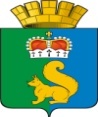 ПОСТАНОВЛЕНИЕАДМИНИСТРАЦИИ ГАРИНСКОГО ГОРОДСКОГО ОКРУГАВ соответствии с Бюджетным кодексом Российской Федерации, статьей 11 Положения о бюджетном процессе в Гаринском городском округе, утвержденного решением Думы Гаринского городского округа от 20.02.2014 № 320/26 (с изменениями), руководствуясь Уставом Гаринского городского округа, ПОСТАНОВЛЯЮ:Утвердить основные направления бюджетной и налоговой политики Гаринского городского округа на 2022 год и плановый период 2023 и 2024 годов (приложение №1). Финансовому управлению администрации Гаринского городского округа руководствоваться основными направлениями бюджетной и налоговой политики Гаринского городского округа на 2022-2024 годов при составлении проекта бюджета на 2022 год и плановый период 2023 и 2024 годов.Признать утратившим силу постановление администрации Гаринского городского округа от 23.10.2020 г. № 353 «Об утверждении основных направлений бюджетной и налоговой политики Гаринского городского округа на 2021 год и плановый период 2022 и 2023 год, долговой политики Гаринского городского округа на 2021 год и плановый период 2022 и 2023 годов».       4. Настоящее постановление опубликовать (обнародовать).       5. Контроль за исполнением настоящего постановления оставляю за собой.Глава Гаринского городского округа                                                        С.Е. ВеличкоПриложение № 1           к постановлению администрации Гаринского городского округа                                                                     от 27.10.2021 г. № 373 «Об утверждении основных направлений бюджетной и налоговой политики Гаринского городского округа на 2022 год и плановый период 2023 и 2024 годов»Основные направления бюджетной и налоговой политики Гаринского городского округа   на 2022 год и плановый период 2023 и 2024 годовРаздел 1.Общие положенияОсновные направления бюджетной и налоговой политики Гаринского городского округа на 2022 год и на плановый период 2023 и 2024 годов разработаны в соответствии со статьями 172, 184 Бюджетного кодекса Российской Федерации, решением Думы Гаринского городского округа «Об утверждении положения о бюджетном процессе в Гаринском городском округе» от 20.02.2014 № 320/26 (с изменениями от 27.10.2016 г. № 568/65).         Основные направления бюджетной и налоговой политики Гаринского городского округа определяют   приоритеты бюджетной и налоговой политики на среднесрочную перспективу, основные подходы, используемые при составлении проекта бюджета городского округа на 2022 год и плановый период 2023 и 2024 годов. Бюджетная и налоговая политика Гаринского городского округа в 2022-2024 годах сохраняет преемственность целей и задач предыдущего планового периода и направлена на обеспечение расходных обязательств бюджета Гаринского городского округа, своевременной оценке достоверности бюджетных расходов, а также на улучшение   качества жизни населения, обеспечения граждан доступными и качественными муниципальными услугами и обеспечения социальной защищенности, создание благоприятных условий для развития малого и среднего бизнеса и реализацию инвестиционных проектов.Разработка основных направлений осуществляется с учетом итогов реализации бюджетной и налоговой политики в целях преемственности проводимой политики и обеспечения условий для дальнейшего социально-экономического развития городского округа, в соответствии со стратегическими целями и задачами.Проект бюджета Гаринского городского округа формируется сроком на очередной финансовый 2022 год и плановый 2023 и 2024 годы.Главной задачей является принятие реалистичного бюджета на очередной финансовый год и плановый период и сохранение возможности выполнения всех муниципальных полномочий и обязательств, обеспечение реализации социально-значимых проектов.Основными целями бюджетной и налоговой политики является определение условий, используемых при составлении проекта бюджета Гаринского городского округа на 2022 год и на плановый период 2023 и 2024 годов, подходов к его формированию, основных характеристик и прогнозируемых параметров до 2024 года, а также обеспечение прозрачности и открытости бюджетного планирования, в дальнейшем безусловного исполнение принятых обязательств наиболее эффективным способом. Для достижения указанной цели необходимо сосредоточить усилия на решение следующих задач:консервативное бюджетное планирование исходя из возможностей доходного потенциала и минимизации размера муниципального долга бюджета городского округа;сохранение и развитие доходных источников бюджета городского округа;оптимизация расходных обязательств городского округа;сохранение бюджетной устойчивости;не допущения образования просроченной кредиторской задолженности по расходным обязательствам социально-значимого характера.Раздел 2. Основные направления бюджетной политики Гаринского городского округа на 2022 год и на плановый период 2023 и 2024 годовОсновные направления бюджетной политики Гаринского городского округа на 2022 год и плановый период 2023 и 2024 годов разработаны с учетом итогов реализации бюджетной политики Гаринского городского округа за период 2020 года и 9 месяцев 2021 года.2.1 Итоги реализации бюджетной политики Гаринского городского округа в 2020 году и 9 месяцев 2021 годаБюджетная политика в Гаринском городском округе ориентирована на концентрацию бюджетных средств для решения ключевых проблем развития городского округа.Основными результатами реализации бюджетной политики в период 2020 года и 9 месяцев 2021 года стали:сохранение сбалансированности и устойчивости бюджета;планирования и исполнения местного бюджета на основе 17 муниципальных программ;выполнение социальных обязательств Гаринского городского округа;формирование муниципальных заданий на оказание муниципальных услуг (выполнение работ) бюджетным учреждением образования; улучшение качества финансового менеджмента со стороны главных распорядителей средств местного бюджета;использование конкурентных способов размещения заказов на оказание услуг, осуществление закупок для обеспечения муниципальных нужд, осуществление бюджетных инвестиций;обеспечение доступности бюджетных данных через формирование и размещение в сети Интернет «Бюджета для граждан».В 2020 году при уточненных бюджетных назначениях доходная часть бюджета составила 274 325,4 тыс.руб., исполнение составила 269 582,8 тыс.руб., в том числе доля собственных доходов составляет 17,3 %. По расходной части бюджета уточненные бюджетные назначения составили 308 074,9 тыс. руб., исполнение расходной части бюджета составило 291 865,3 тыс. руб., или 94,7 %. По отношению к 2019 году общая сумма доходных поступлений увеличилась на сумму на 11,8% за счет увеличения безвозмездных поступлений из областного бюджета и уменьшении по налоговым и неналоговым дохода. По расходной части бюджета по сравнению с 2019 годом объем расходов в 2020 году увеличился на сумму 66 775,8 тыс. руб., или на 29,6%.  Структура расходов бюджета на социальную направленность в 2020 году (по сравнению с 2019 годом уменьшилась на 5,2%), составила в сумме 178 273,4 тыс. руб., или 61,1% от общего объема расходов бюджета, и направлена на финансирование отраслей социально-культурной сферы, в том числе на образование 41,4 %, культуру 9,8%, социальную политику 5,7 %, физическую культуру 0,1%.  На мероприятия в области национальной экономики и жилищно-коммунального хозяйства было направлено 63 262,8 тыс. руб., или 21,7 % от общего объема расходов бюджета, что на 8,8 % выше показателя 2019 года. До 2,6 процентов в сумме 7487,4тыс.руб. в составе расходов бюджета традиционно отдано обеспечению национальной безопасности, национальной обороне, охране окружающей среды.  На решение общегосударственных вопросов направлено 14,5 % всех расходов бюджета, что на 2,8% ниже, чем в 2019 году, а также на средства массовой информации направлено 436,8тыс. рублей что составляет 0,1 % от общей суммы расходов. Бюджет 2020 года сформирован частично в программном формате, на финансирование 17 муниципальных программ с объемом уточненных бюджетных назначений 227 757,4 тыс. руб., исполнение составило 214 315,3 тыс. руб., что составило 94,1%. Удельный вес программных расходов в общем объеме –73,4 %.Наибольший удельный вес в общем объеме муниципальных программ занимают 7 муниципальные программы (далее – МП) Гаринского городского округа, исполнение по которым за 2020 год сложилось следующее:На реализацию МП «Развитие системы образования в Гаринском городском округе в 2019-2024г» направлено 136 458,8 тыс.руб., исполнение составило 130 209,1 тыс.руб. или на 95,4 %, (удельный вес в общем объеме МП составил 60,8%);МП «Развитие культуры в Гаринском городском округе в 2019-2024гг» направлено 28 228,2 тыс. руб. исполнение составило на 28 164,9 тыс. рублей, или 99,8% (удельный вес -13,1%);МП «Развитие и обеспечение сохранность сети автомобильных дорог в Гаринском городском округе в 2019-2024гг» направлено 17 407,4 тыс. руб. исполнение составило 15 936,3 тыс. руб. на 91,6 % (удельный вес в общем объеме МП составляет 7,4%)МП «Энергосбережение и повышение энергетической эффективности на территории Гаринского городского округа на 2019-2024 гг» направлено 11 051,6 тыс. руб. исполнение составило 10 846,5 тыс. рублей, или 98,1% (удельный вес -5,1%);МП «Формирование комфортной городской среды на территории Гаринского городского округа в 2019-2024 гг» направлено 11 902 ,1 тыс. руб. исполнение составило 10 700 ,8 тыс. рублей, или 89,9% (удельный вес -5,0%);МП «Управление муниципальными финансами Гаринского городского округа в 2019-2024 гг» исполнение составило 6 946,2 тыс. руб. или 99,7% от назначенных бюджетных назначении в сумме 6966,8 тыс.руб., (удельный вес- 3,2%).МП «Доступное и комфортное жилье в Гаринском городском округе в 2019-2024 гг» направлено 5 748,0 тыс. руб. исполнение составило 4 996,7 тыс. рублей, или 86,9% (удельный вес -2,3%).За 9 месяцев 2021 года бюджет городского округа по расходам исполнение составило в сумме 166 838,3 тыс. руб., или на 50,8 % к годовым бюджетным назначениям, что на 8,1 % в ниже  уровня соответствующего периода 2020 года.Социальная направленность бюджета в общем объеме доминирует – более 2/3 всех расходов бюджета направлено на финансирование отраслей социально-культурной сферы, в том числе образование (38,2 %), культуру (9,9%), социальную политику (5,7 %). На мероприятия в области жилищно-коммунального хозяйства направлено 22,1% расходов бюджета. Утверждено и реализуется в 2021 году 17 муниципальных программ. Уточненный объем расходов, предусмотренных в рамках муниципальных программ, составил  243 666,5 тыс. руб. или 74,2 % общего объема бюджета городского округа. Исполнение за 9 месяцев 2021 года по муниципальным программам составило 117 258,0 тыс. руб. или на 48,1%., меньше на 1657,6 тыс. рублей по сравнению с аналогичным периодом прошлого 2020 года. В целях повышения эффективности расходования бюджетных средств: 1. Проводиться работа по приведению в соответствие действующему законодательству порядков формирования муниципального задания на оказание муниципальных услуг.2. С целью снижения финансовой нагрузки на участников закупок размещение заказов на поставки товаров, выполнение работ и оказание услуг для муниципальных нужд осуществляется в соответствии с требованиями законодательства о конкурентных способах размещения заказов на поставку товаров и приобретение услуг. В течение 9 месяцев 2020 года заключено 35 муниципальных контрактов по объему реализации муниципального заказа на поставку товаров, выполнение работ, оказание услуг на 62 981,48 тыс. рублей или на 35,52 % от общих расходов бюджета, по сравнению с аналогичным периодом прошлого года объем закупок увеличен на 40 054,12 тыс. рублей. За 2020 год заключено 48 муниципальных контрактов на сумму 77 704, 88 тыс.руб., в том числе 42 муниципальных контракта в форме аукционов на сумму 76 600,52 тыс.руб., муниципальных контрактов с единственным поставщиком по п.9 ч. ст.93 заключено 4 муниципальных контракта на сумму 244,13 тыс.руб. и по п.11 ч.1 ст.93 заключено 2 муниципальных контракта на сумму 860,24 тыс.руб. Расчетная экономия бюджетных средств по результатам торгов в форме электронных аукционов и запросов котировок (на выполнение работ, оказание услуг и приобретение товара) за 2020 год составила 9 088,32 тыс.рублей, наблюдается увеличение на 7 103,52 тыс. руб. по сравнению с аналогичным периодом прошлого 2019 года.Объем реализации муниципальных заказов на поставку товаров для муниципальных нужд за 9 месяцев 2021 года составил 11 729,4 тысяч рублей (7,03 % от общих расходов бюджета 166 838,27 тыс.руб.), по 19 муниципальным контрактам, в том числе 19 муниципальным контрактам в форме аукционов на сумму 11 729,4 тыс. рублей. Расчетная экономия бюджетных средств по результатам торгов в форме электронных аукционов и запросов котировок (на выполнение работ, оказание услуг и приобретение товара) за 9 месяцев 2021 года составила 1 973,3 тыс. рублей, наблюдается  уменьшение на 6 308,9 тыс. руб. по сравнению с аналогичным периодом прошлого 2020 года.     3. Осуществляются предварительный муниципальный финансовый контроль за соблюдением требований Федерального законодательства при заключении муниципальных контрактов и договоров муниципальными учреждениями и органами местного самоуправления в пределах доведенных лимитов бюджетных обязательств.В рамках последующего финансового контроля проведено в 2020 году 7 плановых проверок в том числе:- в 3 муниципальных учреждениях проверка ФХД предприятия за период 2018 - 2019 годы;- в 2 муниципальном учреждении плановые проверки в сфере закупок по части 8 ст.99 ФЗ 44-ФЗ;- 2 плановые проверки в муниципальных предприятиях использования средств местного бюджета, в форме субсидий на возмещение затрат за 2019 год.         Объем проверенных средств составил - 63 501,0 тыс. рублей, по сравнению с предыдущим 2019 годом увеличением объема проверенных средств на - 569,8 тыс. руб. Сумма выявленных нарушений составила - 7 649,1 тыс. рублей, что составляет от общего объема проверенных средств – 12,0 %.  В адрес руководителей учреждений направлено 3 представления, в адрес прокуратуры представления не направлялись. За 9 месяцев 2021 года проведено 5 проверок, из них 2 – плановых проверки осуществления расходов на обеспечение выполнения функций казенного учреждения и их отражение в бюджетном учете и отчетности; 1- плановая проверки использования средств местного бюджета, выделенных в форме субсидий; 1– плановая и 1- внеплановая - по вопросам соблюдения законодательства в сфере закупок. Сумма выявленных нарушений составила 2 862,3 тыс. рублей, что составило от общего объема проверенных средств -3,1%. В адрес руководителей учреждений направлено - 3 представления, в адрес прокуратуры -1 представление.По итогам 2020 года проведена оценка результативности и эффективности реализации муниципальных программ в соответствии с утвержденным Порядком формирования и реализации муниципальных программ, утвержденным постановлением администраций Гаринского городского округа от 10.05.2019 года № 79.Высокую эффективность муниципальной программы получена по 6 муниципальным программам что составляет 35,3 % от всех муниципальных программ, приемлемый уровень эффективности муниципальной программы получена по 7 муниципальным программам, и низкий уровень эффективности по 1 муниципальной программе.  Отчет о ходе их реализации размещен на официальном сайте Гаринского городского округа. В целях совершенствования программно-целевого метода бюджетного планирования, упорядочения процесса разработки и реализации муниципальных программ городского округа принят новый порядок для формирования и реализации муниципальных программ с 2021 года, утвержденный постановлением администрации Гаринского городского округа от 14.04.2021 № 136 «Об утверждении порядка формирования и реализации муниципальных программ Гаринского городского округа». 5. Планирование бюджетных ассигнований было основано исходя из принципа безусловного обеспечения финансовыми ресурсами действующих расходных обязательств городского округа. Принятие новых расходных обязательств осуществлялось только при наличии их финансового подкрепления.В рамках мероприятий, направленных на качественные изменения бюджетного процесса в городском округе, ежегодно проводится мониторинг качества управления финансами главными распорядителями бюджетных средств.  Средняя рейтинговая оценка по итогам 2019 года составила 4,2 балла, наивысший балл присвоен Контрольно-счетному органу Гаринского городского округа (4,9), на последнем месте МКУ «ИМЦ» Гаринского городского округа (2,9).Средняя рейтинговая оценка по итогам 2020 года составила 4,3 балла, наивысший балл присвоен Думе Гаринского городского округа (4,7), на последнем месте МКУ «ИМЦ» Гаринского городского округа (3,7)Министерством финансов Свердловской области ежегодно осуществляется мониторинг качества управления бюджетным процессом среди муниципальных образований Свердловской области, в части предельных объемов дефицита, муниципального долга и расходов на его обслуживание, отношения объема заимствований и погашения долговых обязательств, норматива формирования расходов на содержание органов местного самоуправления.По результатам мониторинга за 2019 год и 2020 годы Гаринскому городскому округу присвоена 1 степень качества, означающий «высокий уровень» управления бюджетным процессом, средний уровень открытости бюджетных данных. 2.2 Цели и задачи бюджетной политикиГаринского городского округа на 2022 год и плановый период 2023 и 2024 годовБюджетная политика Гаринского городского округа в 2022-2024 годах сохраняет преемственность целей и задач предыдущего периода и направлена на дальнейшее развитие экономики и социальной сферы, повышение уровня и качества жизни населения, решение приоритетных для Гаринского городского округа задач, обеспечение сбалансированности и устойчивости бюджетной системы Гаринского городского округа, повышение эффективности бюджетных расходов, развитие программно-целевых методов управления. Основной целью бюджетной политики Гаринского городского округа является эффективное управление средствами бюджета Гаринского городского округа при достижении приоритетных целей социально-экономического развития территории.В среднесрочной перспективе бюджетная политика Гаринского городского округа сохранит свои приоритеты и будет сконцентрирована на решении следующих основных задач:реализация эффективной бюджетной политики;оптимизация структуры бюджетных расходов в целях мобилизации ресурсов                          на приоритетные направления;повышение эффективности управления бюджетными расходами, в том числе за счет повышения эффективности оказания муниципальных услуг, эффективности системы муниципального финансового контроля и контроля в сфере закупок, повышения эффективности и результативности инструментов программно-целевого управления, открытости бюджетной политики Гаринского городского округа;максимально эффективное использование субсидий;повышение эффективности казначейского контроля закупок через интеграцию бюджетного и закупочного процессов за счет автоматизации контрольных процедур, создания условий для минимизации дебиторской задолженности по контрактам, развития информационного пространства в целях повышения прозрачности и подотчетности;вовлечение граждан в бюджетный процесс посредством реализации по инициативному бюджетированию на территории городского округа; обеспечение сбалансированности прогнозов бюджета Гаринского городского округа.Проект местного бюджета на 2022 год и на плановый период 2023 и 2024 годов основан на умеренных прогнозных оценках развития экономики Гаринского городского округа в среднесрочной перспективе в соответствии с прогнозом социально-экономического развития Гаринского городского округа на 2022- 2024 годы.Особенностями формирования финансовых обязательств Гаринского городского округа на 2022год и плановый период 2023-2024 годов являются:1) финансирование только тех муниципальных программ, которые направлены на достижение конкретных результатов;2) выполнение всех социальных обязательств;3) ограничение размера бюджетного дефицита;4) повышение эффективности использования бюджетных средств, в том числе:разработка и внедрение системы анализа эффективности расходов, в том числе анализа динамики показателей эффективности;сокращение доли неэффективных расходов;режим рационального использования бюджетных средств, направленных на оказание муниципальных услуг, включая установление для бюджетных и казенных учреждений нормативов потребления топливно-энергетических и других материальных ресурсов;недопущение кредиторской задолженности по принятым бюджетным обязательствам, в первую очередь, по заработной плате и социальным выплатам.5)привлечение средств из вышестоящего бюджета на софинансирование расходных обязательств городского округаОсновной акцент в 2022-2023 годах будет сделан на завершение строительства и реконструкцию объектов в рамках софинансирования муниципальных программ: безусловная реализация инвестиционных проектов, на которые в наличии имеется разработанная и утвержденная проектно-сметная документация и положительное заключение государственной экспертизы.При формировании финансовых обязательств в 2022 году и плановом периоде 2023-2024 годов необходимо учесть приоритеты деятельности ориентирована на повышение качества жизни населения в том числе, путем реализации мероприятий, направленных на достижение национальных целей в соответствии с указом Президента  Российской Федерации от 21 июля 2020 года № 474.2.3.Приоритетные направления бюджетной политики Гаринского городского округа на 2022 год и плановый период 2023 и 2024 годов Приоритетным направлением бюджетной политики на 2022 год и плановый период 2023-2024 годы остается исполнение социальных обязательств и эффективное управление муниципальными финансовыми ресурсами.В 2021-2023 годах необходимо обеспечить оплату труда отдельных категорий работников бюджетной сферы, определенных указами Президента Российской Федерации, с учетом установленных показателей соотношения заработной платы соответствующих категорий работников и уровня среднемесячного дохода от трудовой деятельности в Свердловской области, а также проведение ежегодной индексации заработной платы иных категорий работников организаций бюджетного сектора экономики на прогнозный уровень инфляции.Бюджетная политика Гаринского городского округа в 2022 году направлена:1) в сфере образования:- обеспечение и создание условий для достижения стопроцентной доступности  дошкольного образования;- создание условий для раннего развития детей в возрасте до трех лет, реализацию программы психолого-педагогической, методической и консультативной помощи родителям детей, получающих дошкольное образование в семье;- повышение качества общего образования в Гаринском городском округе, в том числе, создание современной безбарьерной образовательной среды, обновление материально-технической базы в общеобразовательных организациях Гаринского городского округа;- обеспечение детей в возрасте от 5 до 18 лет доступными и качественными условиями для воспитания гармонично развитой и социально ответственной личности путем увеличения охвата дополнительным образованием, внедрение механизмов адресной поддержки детей, а также выявление, поддержку и развитие способностей и талантов детей с учетом индивидуальных потребностей и особенностей;- обеспечение доступности всех уровней получения образования детей с ограниченными возможностями здоровья, в том числе с использованием дистанционных технологий;- создание современной и безопасной цифровой образовательной среды, обеспечивающей высокое качество и доступность образования всех видов и уровней;- обеспечение выплаты ежемесячного денежного вознаграждения за классное руководство педагогическим работникам общеобразовательных организаций Гаринского городского округа;- обеспечение бесплатного горячего питания обучающихся, получающих начальное общее образование в муниципальных образовательных организациях Гаринского городского округа;- развитие организация отдыха и оздоровления детей, увеличения охвата детей, получающих услуги этих организаций.2) в сфере физической культуры и спорта:- создание условий для занятий физической культурой и спортом, а также массовым спортом для всех категорий и групп населения; - обеспечение функционирования центра тестирования Всероссийского физкультурно-спортивного комплекса «Готов к труду и обороне» на территории Гаринского городского округа;- оснащение спортивным инвентарем и спортивно-технологическим оборудованием муниципальных учреждений физической культуры и спорта;3) в сфере культуры:- повышение качества предоставляемых услуг учреждениями культуры за счет проведения ремонта зданий и сооружений, а также приобретение оборудования;- обеспечение доступности оказания услуг учреждениями культуры за счет внедрения цифровых технологий; - продвижение талантливых детей и молодежи;- создание условий для сохранения и развития кадрового потенциала сферы культуры;- создание модульных муниципальных библиотек путем модернизации деятельности библиотек и внедрение в них эффективных моделей управления. Направленных на повышения качества предоставляемого библиотечно-информационного обслуживания;- пополнение книжных фондов;4) в сфере молодежной политики:- создание условий для эффективной самореализации молодежи, направленной на раскрытие ее потенциала через развитие сети и укрепление материально-технической базы муниципальных учреждений в сфере образования и патриотического воспитания молодежи;- развитие добровольчества и поддержку гражданских инициатив путем реализации мероприятий для вовлечения молодежи в социально-экономическую, общественно-политическую и культурную жизнь, организацию и проведение различных конкурсов;- формирование системы воспитание гражданско-патриотического самосознания молодых граждан путем проведения военно-спортивных игр, организацию военно-патриотического лагеря, поддержка и развитие деятельности поисковых отрядов;5) в области жилищно-коммунального хозяйства:- повышение доступности и качества жилищно-коммунальных услуг, в том числе повышение качества питьевой воды для населения;- реализацию проектов капитального строительства систем (объектов) коммунальной инфраструктуры для организаций по развитию холодного водоснабжения населения.- реализация проектов по строительству (реконструкции) систем теплоснабжения, в том числе обеспечивающих теплоснабжением организации здравоохранения, многоквартирных жилых домов;    6) в области обеспечения жильем и развития городской среды:- обеспечение жильем молодых семей;- повышение комфортности городской среды и благоприятных условий;- создание механизма прямого участия граждан в формировании комфортной городской среды, увеличение доли граждан, принимающих участие в решении вопросов развития городской среды;7) в сфере дорожного хозяйства и транспорта:- увеличение доли автомобильных дорог общего пользования муниципального значения, соответствующих нормативным требованиям, в их общей протяженности, за счет выполнения мероприятий по капитальному ремонту, ремонту, содержанию указанных дорог;-	снижение количества мест концентрации дорожно-транспортных происшествий (аварийно-опасных участков), обеспечение дорожных разметов в близи школьных образовательных учреждениях на дорожных сетях;-	обеспечение организации движения внутренним водным транспортном, в труднодоступные населенные пункты городского округа.8) в сфере малого и среднего предпринимательства:- увеличение численности занятых в сфере малого и среднего предпринимательства, включая индивидуальных предпринимателей;- создание системы поддержки юридическим лицам, индивидуальным предпринимателям, физическим лицам - производителям сельскохозяйственной продукции;9) в сфере социальной политики-	дальнейшее повышение эффективности и качества предоставляемых гражданам социальных услуг, в том числе путем расширения доступа негосударственных организаций к их оказанию;-	развитие человеческого потенциала, повышение уровня социальной защищенности населения;-развитие сбалансированной системы социальной поддержки семей, находящихся в трудной жизненной ситуации;-	формирование доступной среды жизнедеятельности для инвалидов и иных маломобильных групп населения Гаринского городского округа, формирование и совершенствование системы комплексной реабилитации инвалидов;Основным инструментом реализации целей, поставленных Указом Президента Российской Федерации от 07 мая 2018 года № 204 «О национальных целях и стратегических задачах развития Российской Федерации на период до 2024 года», являются национальные проекты (программы).Учитывая значимость национальных целей и стратегического развития Гаринского городского округа, с точки зрения бюджетной политики, при формировании проекта бюджета Гаринского городского округа бюджетные ассигнования на реализацию национальных проектов будут предусмотрены в приоритетном порядке.Основными задачами ближайших лет по повышению эффективности бюджетных расходов являются:- повышение эффективности и результативности имеющихся инструментов программно-целевого управления и бюджетирования;- создание условий для повышения качества предоставления муниципальных услуг;- повышение эффективности процедур проведения муниципальных закупок;- совершенствование процедур предварительного и последующего контролей, в том числе уточнение порядка применения мер принуждения к нарушителям в финансово-бюджетной сфере;- обеспечение широкого вовлечения граждан в процедуры обсуждения и принятия конкретных бюджетных решений, общественного контроля их эффективности и результативности.В целях повышения эффективности оказания муниципальных услуг будет продолжена работа по созданию стимулов для более рационального и экономного использования бюджетных средств.Будет продолжена работа по формированию нормативных затрат на оказание муниципальных услуг на основе общих требований к определению нормативных затрат на оказание государственных (муниципальных) услуг в установленной сфере деятельности, принимаемых в развитие норм бюджетного законодательства федеральными органами исполнительной власти, осуществляющими функции по выработке государственной политики и нормативно-правовому регулированию в установленных сферах деятельности.Данные меры позволят установить прозрачную методику определения стоимости каждой муниципальной услуги на основании нормативных затрат, рассчитанных в соответствии с единым базовым нормативом затрат, учитывающим экономически обоснованную себестоимость услуги, и корректирующих коэффициентов к нему.Важное место в повышении эффективности расходов бюджета Гаринского городского округа занимает обеспечение высокого качества финансового менеджмента главных распорядителей бюджетных средств Гаринского городского округа.В ближайшей перспективе необходимо расширить охват мониторингом других участников сектора муниципального управления, в том числе муниципальные учреждения. При этом предлагается усилить персональную ответственность руководителей муниципальных учреждений за низкие показатели финансовой дисциплины.Будет продолжено развитие внутреннего муниципального финансового контроля. При реализации результатов проверок необходимо максимально обеспечить принцип неотвратимости наказания за допущенные нарушения.Реализация полномочия по контролю за полнотой и достоверностью отчетности о реализации муниципальных программ в конечном итоге должна обеспечить получение оценки результатов программно-ориентированного бюджетирования в целом и на уровне каждой муниципальной программы. Такой подход позволит в полной мере опереться на данные представленной отчетности при принятии управленческих решений.Эффективная работа современной системы внутреннего финансового контроля и внутреннего финансового аудита позволит обеспечить более полный, своевременный (прежде всего, предварительный) контроль внутренних бюджетных процедур, а, следовательно, существенное улучшение финансовой дисциплины муниципальных учреждений.Неотъемлемым условием эффективной реализации бюджетной политики Гаринского городского округа на 2022 год и плановый период 2023 и 2024 годов является обеспечение широкого вовлечения граждан в процедуры обсуждения и принятия бюджетных решений, общественного контроля их эффективности и результативности.Проведению собственной бюджетной политики Гаринского городского округа будет способствовать следующее:совершенствование правового регулирования муниципального финансового контроля в соответствии с изменениями бюджетного законодательства;усиление контроля за эффективным управлением и распоряжением имуществом, находящимся в муниципальной собственности, поступлением в бюджет Гаринского городского округа средств от его использования;проведение анализа и оценки деятельности получателей средств бюджета Гаринского городского округа в целях определения результативности использования бюджетных средств для выполнения возложенных на них функций и реализации поставленных перед ними задач;обеспечение контроля за полнотой и достоверностью отчетности о реализации муниципальных программ Гаринского городского округа;соблюдение внутренних стандартов и процедур составления и исполнения бюджета Гаринского городского округа, составления бюджетной отчетности и ведения бюджетного учета главными распорядителями и получателями бюджетных средств Гаринского городского округа;повышение открытости и прозрачности информации об управлении бюджетными средствами Гаринского городского округа должно найти отражение в регулярной публикации информации о муниципальных финансах для граждан Гаринского городского округа.Раздел 3. Основные направления налоговой политикиГаринского городского округа на 2022 год и плановый период 2023 и 2024 одовОсновные направления налоговой политики на территории Гаринского городского округа подготовлены в соответствии с приоритетными направлениями развития налоговой системы Российской Федерации, Свердловской области которые будут направлены на укрепление и развитие собственного налогового потенциала, повышению собираемости налогов   и неналоговых платежей, содействие достижению приоритетов социально-экономического развития, с учетом изменений налогового и бюджетного законодательства, которые окажут влияние на формирование доходной части бюджета Гаринского городского округа. 3.1.Итоги реализации налоговой политики Гаринского городского округа в 2019 году и за 9 месяцев 2020 годаНалоговая политика в Гаринском городском округе была ориентирована на реализацию изменений федерального и регионального законодательства и нацелена на обеспечение бюджетной устойчивости.             Объем налоговых и неналоговых доходов бюджета – это важнейший показатель, который характеризует уровень социально-экономического развития округа в целом. Обеспечение роста налоговых и неналоговых доходов является стратегической целью муниципальной программы «Управление муниципальными финансами Гаринского городского округа в 2019-2024г.г.», утвержденной Постановлением главы Гаринского городского округа от 11.09.2018 № 62.Доходная часть бюджета Гаринского городского округа в 2020 году исполнена в сумме 269 582,8 тыс. руб., что на 28 535,6 тыс. руб. больше, чем в предыдущем году, финансовой поддержки на безвозмездной основе получено в сумме 223 059,1 тыс. рублей, что в удельном весе составляет 82,7%от общей суммы доходов.              Налоговые и неналоговые доходы поступили в сумме 46 523,7 тыс. руб., из них налоговые платежи составили 43 167,1 тыс. руб. выполнение составило на 98,6% от уточненных плановых назначений, неналоговые3 356,6 тыс. руб. с исполнением на 78,0% уточненных плановых назначений.На долю налоговых и неналоговых доходов приходится около 1/3 всех поступлений в бюджет.  Доходная часть бюджета Гаринского городского округа за 9 месяцев 2021 года исполнена в сумме 200 968,2 тыс. руб., или 65,2 % от запланированного годового объема средств. Налоговые и неналоговые доходы исполнены в сумме55 891,2 тыс. руб., или64,6 % годового назначения. Безвозмездные поступления с учетом возврата остатков целевых средств в областной бюджет исполнены в сумме145 077,0 тыс. руб., или65,4 % годового назначения. Доля налоговых и неналоговых доходов в общей структуре доходов составляет 27,8 %. По сравнению с аналогичным периодом 2020 года поступления налоговых и неналоговых доходов увеличилось на22 361,4тыс. руб. или на 66,7 %, в том числе: - налоговые доходы увеличились на 22 333,5 тыс. рублей;- неналоговые доходы увеличились на 27,9тыс. рублей.Одним из ключевых принципов эффективной и сбалансированной налоговой политики является проведение ежегодной оценки эффективности налоговых льгот и преференций.Постановлением администрации Гаринского городского округа  от  28.12.2019 № 559 «Об утверждении Порядка формирования перечня налоговых расходов Гаринского городского округа и оценки налоговых расходов Гаринского городского округа» определена процедура оценки эффективности предоставляемых  налоговых льгот по местным налогам, что способствует оптимизации перечня действующих налоговых льгот и обеспечивает оптимальный выбор категорий налогоплательщиков для предоставления поддержки в форме налоговых льгот. В соответствии с пунктом 2 статьи 387 Налогового кодекса РФ нормативно правовым актам представительного органа муниципального образования на территории Гаринского городского округа введены налоговые льготы на один местный налог – земельный.По налогу на имущество физических лиц установлены льготы в соответствии с Федеральным законодательством. В результате проведенной Финансовым управлением администрации Гаринского городского округа оценкой бюджетной и социальной эффективности выявлено, что предоставление налоговых льгот в 2020 году органам местного самоуправления, учреждениям и организациям образования, культуры, финансируемых из средств местного бюджета; военнослужащим срочной службы, многодетным семьям, пенсионерам, ветеранам и инвалидам всех категорий являются эффективными и не требует отмены. В результате действия налоговых льгот, предоставленных за счет пониженных налоговых ставок по земельному налогу бюджет Гаринского городского округа, недополучил доходов по местным налогам в сумме 353,6 тыс. рублей, данный фактор говорит о нецелесообразности предоставления налоговой ставки в пониженном размере.Полученный за 2020 год доход по земельному налогу в сумме 368,1 тыс. рублей ниже предоставленной налоговой льготы –1 645 тыс. рублей.Полученный за 2020 год доход по налогу на имущество физических лиц 319,1 тыс. рублей, предоставлено налоговых льгот– 44,0 тыс. рублей.Предложено на 2022 год в решении думы об установлении ставок по земельному налогу предусмотреть повышение действующих ставок на 0,01 (с 0,16% до 0,17%) с учетом которой ожидается повышение доходов на 23,6 тыс. рублей.           В целях обеспечения сбалансированности бюджета, повышения качества администрирования налоговых и неналоговых доходов   распоряжением администрации Гаринского городского округа от 25.03.2019 № 62 утвержден план мероприятий («дорожная карта») по повышению доходного потенциала Гаринского городского округа на 2019-2021 годы (с внесением изменений от 16.06.2020г.  № 91)          План мероприятий доведен до главных администраторов доходов бюджета и осуществляется сбор и анализ отчетов органов администрации Гаринского городского округа с ежеквартальным предоставлением информация в Министерство финансов Свердловской области.В ходе реализации плана в 2020 году и 9 месяцев 2021 года проводилась адресная работа с хозяйствующими субъектами в рамках работа межведомственной комиссии по укреплению финансовой самостоятельности бюджета Гаринского городского округа.В 2020 году проведена 1 межведомственная комиссия. Рассмотрено 2 юридических лица и 3 индивидуальных предпринимателя по вопросу снижения недоимки, по результатам комиссии1 хозяйствующий субъект погасил недоимку в сумме 33,5 тыс. рублей.За 9 месяцев 2021 года проведено 2 заседания межведомственной комиссии с приглашением на заседание 2 налогоплательщиков, по вопросу легализации теневой заработной платы и по вопросу снижения недоимки, в результате комиссии погашена недоимка в сумме 8,7тыс. рублей, 1 работодатель повысил заработную плату своим работникам.               По работе дополнительной мобилизации имущественных налогов и арендных платежей за землю проведено 11 рейдов межведомственной комиссии, выявлено 11 земельных участков на которые не оформлены правоустанавливающие документы в установленном порядке. Проведена разъяснительная работа, высланы уведомления гражданам о необходимости оформления права собственности. В целях проведения мероприятий, направленных на снижение задолженности по арендной плате за земельные участки, проводится мониторинг начисления и поступления арендной платы за земельные участки, ежемесячно осуществляется анализ задолженности по платежам за землю и исполнения планового задания поступления арендной платы за земельные участки в консолидированный бюджет, направляются претензии арендаторам, имеющим задолженность по арендной плате, проводится досудебная претензионная работа.                 В течении 2020 года направлены претензионные письма арендаторам земельных участков и арендаторам муниципального жилья на сумму786,9 тыс. рублей.                За отчетный период погашена задолженность в сумме 110,1 тыс.руб., в том числе в добровольном порядке –110,1 тыс. рублей.             В 2019 году приняты нормативно правовые акты, направленные на увеличение доходной базы. Постановление Администрации Гаринского городского округа от 13.03.2019 года № 107/1 «Об утверждении Порядка осуществления претензионной и исковой работы с просроченной дебиторской задолженностью главными администраторами (администраторами)доходов Гаринского городского округа». Порядок регламентирует принцип организации претензионной и исковой работы по просроченной дебиторской задолженностью.             В администрации Гаринского городского округа в рамках организации работы по информированию физических лиц, в том числе индивидуальных предпринимателей, на различных информационных площадках, по мере поступления изменений размещается информации о налогах в доступной форме на сайте Гаринского городского округа, в социальных сетях и средствах массовой информации.           Проводятся мероприятий по вовлечению в налогооблагаемый оборот доходов от сдачи физическими лицами в аренду недвижимого имущества, организована горячей линии (телефона доверия) для сообщения о фактах сдачи физическими лицами жилых помещений в аренду. За 9 месяцев 2021 года фактов, указывающих на сдачу в наём или аренду физическими лицами собственных жилых помещений не выявлено.   В соответствии с постановлением Администрации Гаринского городского округа от 08.02.2019 года «Об утверждении плана –графика мероприятий по сокращению дебиторской задолженности и принятию своевременных мер по ее взысканию в отношении администрируемых доходов Гаринского городского округа» разработаны меры, направленные на увеличение неналоговых доходов и приняты планы-графики. 3.2 Цели и задачи налоговой политикиГаринского городского округа на 2022 год и плановый период 2023 и 2024 годовНалоговая политика Гаринского городского округа на 2022 год и плановый период 2023 и 2024 годов сохраняет преемственность целей и задач предыдущего периода и направлена на поддержку социально-экономического развития округа, укрепление доходной части бюджета и обеспечения сбалансированности бюджета Гаринского городского округа.  Основной задачей налоговой политики Гаринского городского округа является:-создание благоприятных условий для осуществления предпринимательской и инвестиционной деятельности как основных источников наполняемости бюджета городского округа налоговыми и неналоговыми доходами;- обеспечение роста доходов бюджета Гаринского городского округа за счет повышения собираемости платежей и легализации налоговой базы;-обеспечения мобилизации дополнительных доходов бюджета;-улучшение качества администрирования доходов городского бюджета в целях повышения уровня собираемости налоговых и неналоговых платежей, сокращение задолженности в бюджет городского округа;-выявления резерва роста доходов от эффективного использования земельных ресурсов и муниципального имущества;- усиления муниципального земельного контроля.3.3.Приоритеные направления налоговой политики Гаринского городского округа на 2022 год и плановый период 2023 и 2024 годов       Налоговая политика на 2022 и плановый период 2023 и 2024 годов в части доходов ориентирована на формирование устойчивой доходной базы городского округа путем принятия мер по сохранению и развитию доходного потенциала городского округа, предусматривающих:-расширение налогового потенциала Гаринского городского округа, в том числе за счет мероприятий, проводимых в рамках Плана мероприятий по повышению доходного потенциала, утвержденного Распоряжением администрации Гаринского городского округа от 25.03.2019 №62;-формирование максимально достижимого прогноза по доходам бюджета;-развитие предпринимательской и инвестиционной деятельностей;-повышение уровня ответственности главных администраторов доходов бюджета Гаринского городского округа за качественное планирование и выполнение плановых назначений по доходам, урегулирование и снижение задолженности по обязательным платежам, обеспечение рационального и эффективного использования муниципального имущества.В связи с этим необходимо продолжить осуществление ряда мероприятий:-по сохранению, укреплению, развитию налогового потенциала путем совершенствования механизмов взаимодействия органов местного самоуправления Гаринского городского округа и территориальных органов федеральных органов государственной власти в части качественного администрирования доходных источников бюджета Гаринского городского округа и повышения уровня их собираемости, легализации налоговой базы, включая легализацию «теневой» заработной платы, выявления случаев неформальной занятости населения;-по выявлению неучтенных объектов недвижимости, уточнению сведений                             о правообладателях, стоимости и другой информации, влияющей на полноту                                  и своевременность налогообложения юридических и физических лиц имущественными налогами;-по оптимизации налоговых льгот и преференций (налоговых расходов) по местным налогам по результатам проведенной оценки их эффективности, принятию решений о целесообразности сохранению действующих налоговых льгот;-по совершенствованию методик прогнозирования поступлений налоговых                                и неналоговых доходов в бюджет Гаринского городского округа (при необходимости – корректировка с учетом наработанной практики применения);-по снижению дебиторской задолженности по налоговым и неналоговым доходам в бюджет Гаринского городского округа;-по проведению анализа возможностей увеличения поступлений доходов                                 от использования муниципального имущества путем проведения инвентаризации имущества, выявления неиспользуемого (бесхозного) имущества и установления мер по перепрофилированию, продаже или предоставлению в аренду муниципального имущества; -по осуществлению муниципального земельного контроля; -по предоставлению сведений, необходимых для формирования перечня и реестра источников доходов бюджета Гаринского городского округа в информационных системах управления общественными финансами «Электронный бюджет» и муниципальными финансами;-по обеспечению качественного администрирования доходов бюджета Гаринского городского округа путем проведения мониторинга качества финансового менеджмента, осуществляемого главными администраторами доходов бюджета Гаринского городского округа, организацией системы контроля за полнотой и эффективностью мер, принимаемых главными администраторами доходов бюджета по взысканию просроченной дебиторской задолженности по платежам в бюджет;-по организации работы по информированию физических лиц, в том числе индивидуальных предпринимателей, на различных информационных площадках, включая размещение информации о налогах в доступной форме на сайте Гаринского городского округа, в социальных сетях и средствах массовой информации, повышению финансовой грамотности,  организацию горячей линии (телефона доверия) для сообщения о фактах сдачи физическими лицами жилых помещений в аренду и направления данной информации территориальный налоговый орган;            -  по формированию Дорожного фонда Гаринского городского округа;- по мобилизации доходов в виде арендной платы за земельные участки и доходов от продажи земельных участков, государственная собственность на которые не разграничена и которые расположены в границах городских округов.Значительный потенциал роста доходов бюджета Гаринского городского округа связан с увеличением доходов от использования недвижимости, совершенствованием механизмов учета земельных участков и расположенных на них объектов недвижимости.           Необходимо решение вопросов оформления права собственности на земельные участки, недвижимое имущество, их объективной кадастровой оценки, а также взаимодействия федеральных органов государственной власти, органов государственной власти субъектов Российской Федерации и органов местного самоуправления при администрировании.                             Реализация направлений налоговой политики на 2022-2024 годы позволит обеспечит поддержание сбалансированности бюджета Гаринского городского округа, в целях финансирование расходных обязательств, направленных на устойчивое социально-экономическое развитие городского округа. Раздел 4. Особенности привлечения средств из источников финансирования дефицита бюджета Гаринского городского округа, планируемый дефицит бюджета городского округа в очередном финансовом году и плановом периодеДефицит бюджета Гаринского городского округа не должен превышать 10% процентов утвержденного общего годового объема доходов местного бюджета без учета утвержденного объема безвозмездных поступлений и (или) поступлений налоговых доходов по дополнительным нормативам отчислений.На покрытие источников финансирования дефицита бюджета, а также на покрытие временного кассового разрыва планируется привлечь остаток денежных средств бюджета на счетах местного бюджета образовавшихся по состоянию на 01 января текущего года.27.10.2021                        № 373                       № 373п.г.т. ГариОб утверждении основных направлений бюджетной и налоговой политики Гаринского городского округа на 2022 год и плановый период 2023 и 2024 годовОб утверждении основных направлений бюджетной и налоговой политики Гаринского городского округа на 2022 год и плановый период 2023 и 2024 годовОб утверждении основных направлений бюджетной и налоговой политики Гаринского городского округа на 2022 год и плановый период 2023 и 2024 годов